PENGARUH KEGIATAN EKSTRAKURIKULER SENI BELADIRI PENCAK SILAT TERHADAP KARAKTER SISWA(Studi di SMPN 2 Mancak Kab. Serang)SKRIPSIDiajukan Untuk Memenuhi Salah Satu SyaratDalam Memperoleh Gelar Sarjana Pendidikan (S.Pd)Pada Jurusan Pendidikan Agama Islam 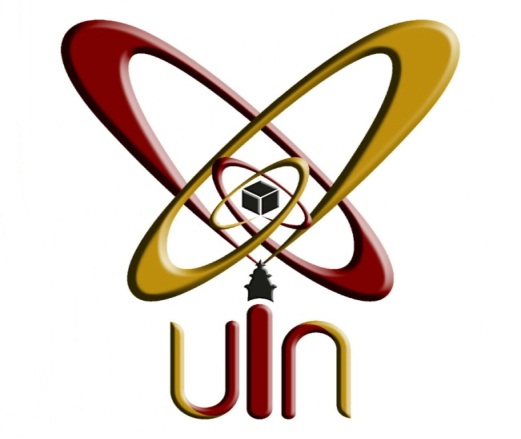 Oleh:FATMAWATINIM: 142101866FAKULTAS TARBIYAH DAN KEGURUANUNIVERSITAS ISLAM NEGERISULTAN MAULANA HASANUDDIN BANTEN2018 M/ 1440 H